Załącznik nr 1 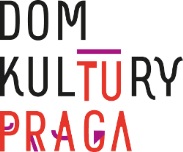 OFERTAProwadzenie zajęć artystycznych i edukacyjnych                                                                                                               oraz dodatkowych warsztatów promujących Pracownie w Domu Kultury „Praga” w Dzielnicy Praga-Północ m.st. Warszawy w Warszawie 
w sezonie 2023/2024Ofertę wraz załącznikami należy składać wyłącznie drogą elektroniczną: sekretariat@dkpraga.plUwaga! Jeśli jest za mało miejsca w rubryce na opis prosimy dołączyć dodatkową stronę.Oświadczam/my, iż dysponuję/my niezbędnym doświadczeniem i kwalifikacjami oraz załączam/my do niniejszej oferty wymagane dokumenty, potwierdzające doświadczenie w prowadzeniu zajęć.Załącznikami do niniejszego formularza są:życiorys (CV), skany dokumentów do Portfolio,Oświadczenie o niepodleganiu wykluczeniu z postępowania o udzielenie zamówienia na podstawie przesłanek, o których mowa w art. 7 ust 1 ustawy z dnia 13 kwietnia 2022 r. o szczególnych rozwiązaniach w zakresie przeciwdziałania wspieraniu agresji na Ukrainę oraz służących ochronie bezpieczeństwa narodowego – Załącznik nr 3. Zobowiązujemy się wykonać przedmiot zamówienia od dnia 18.09.2023 r. do 16.12.2023 r.Uważamy się za związanych niniejszą ofertą 30 dni od upływu terminu składania ofert.W razie wybrania naszej oferty zobowiązuję/my się do podpisania umowy na warunkach określonych przez strony oraz w miejscu i terminie określonym przez Zamawiającego.Osoby uprawnione do kontaktów z Zamawiającym:Pani Alicja Szmiga, tel. 22 618 41 51, e-mail a.szmiga@dkpraga.plPani Jolanta Pastuszek, tel. 22 618 41 51, e-mail j.pastuszek@dkpraga.pl              Pani Agnieszka Schütterly, tel. 22 618 41 51, e-mail a.schutterly@dkpraga.pl ………………………………., dnia ………………………                                                                   …………………………………………………… Podpis Wykonawcy lub Wykonawców bądźupoważnionego przedstawiciela/Wykonawcy/ówInformacje o oferencieInformacje o oferencieNazwa oferenta(nazwa firmy lub  imię i nazwisko osoby fizycznej)Adres siedziby oferenta (osoby fizyczne podają adres zameldowania i zamieszkania)Forma prawna (np. spółka, osoba fizyczna itp.)Należy załączyć wypis z CEIDG/KRS/rejestruOsoba do kontaktu w sprawie oferty (imię, nazwisko, telefon kontaktowy, koniecznie adres e-mail)Opis realizacji zajęćOpis realizacji zajęćTytuł / nazwa zajęćProgram zajęć(cel zajęć, tematyka, opis zajęć, metodyi formy prowadzenia, przewidywane osiągnięcia uczestników, ramowyharmonogram)Możliwość prowadzenia zajęć onlineW przypadku niemożności prowadzenia zajęć w trybie stacjonarnym – z uwagi na epidemię lub stan zagrożenia epidemicznego:deklaruję gotowość prowadzenia zajęć w formie online,nie deklaruję gotowości prowadzenia zajęć w formie online.(proszę podkreślić właściwą odpowiedź)Możliwość prowadzenia zajęć onlineW przypadku niemożności prowadzenia zajęć w trybie stacjonarnym – z uwagi na epidemię lub stan zagrożenia epidemicznego:deklaruję gotowość prowadzenia zajęć w formie online,nie deklaruję gotowości prowadzenia zajęć w formie online.(proszę podkreślić właściwą odpowiedź)Adresaci zajęć /Grupy wiekowe(seniorzy, dorośli, młodzież, dzieci, wszyscy, osoby z niepełnosprawnością)Podać przedziały wiekowe.Czas trwania zajęć1.Podać czas trwania jednostkowych zajęć (np. 30 min., 90 min., 3 godz.) oraz ilość godzin/zajęć w tygodniu/miesiącu; 2.Podać możliwe terminy zajęć (np. tylko środy; w godzinach od… do….; 
z wyłączeniem poniedziałków; tylko przed południem);3.Podać inne parametry  zajęć (np. zajęcia w cyklach trzymiesięcznych, weekendowe, całoroczne, etc.).Liczba osób biorących udział w zajęciach (np. minimum 5, indywidualne, max 10)Parametry przestrzeni np. wielkość sali,potrzebnej do realizacji zajęć oraz niezbędny sprzęt i wyposażenie (wymienić)Wynagrodzenie oferentaWynagrodzenie oferentaWynagrodzenie godzinowe lub procentowe(należy podać wynagrodzenie brutto za oferowane zajęcia jednostkowe, np. 40 zł za 60 minut zajęć lub w przypadku rozliczenia procentowego od wpływu netto czyli od sumy wpłat uczestników za zajęcia należy podać stosunek procentowy dla Domu Kultury „Praga” i oferenta np. 20% do 80% netto)Uwaga: Zamawiający określa maksymalny poziom stawki procentowej wynagrodzenia na poziomie 90%.Opis doświadczenia oferenta w zakresie działań objętych ofertą - PortfolioOpis doświadczenia oferenta w zakresie działań objętych ofertą - PortfolioNależy opisać doświadczenie zawodowe oraz zaprezentować dokonania twórcze, artystyczne, naukowe, edukacyjne oferenta tj.np. można załączyć plik prezentacji dokonań, w tym przykłady prac; wymienić otrzymane dyplomy, nagrody, podać linki do autorskich stron www, wypisać referencje, załączyć skany dokumentów poświadczających doświadczenie zawodowe i umiejętności oferenta w tym certyfikaty specjalistyczne, językowe itp.Należy opisać doświadczenie zawodowe oraz zaprezentować dokonania twórcze, artystyczne, naukowe, edukacyjne oferenta tj.np. można załączyć plik prezentacji dokonań, w tym przykłady prac; wymienić otrzymane dyplomy, nagrody, podać linki do autorskich stron www, wypisać referencje, załączyć skany dokumentów poświadczających doświadczenie zawodowe i umiejętności oferenta w tym certyfikaty specjalistyczne, językowe itp.